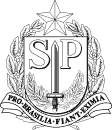 Governo do Estado de São Paulo Secretaria da EducaçãoDIRETORIA DE ENSINO REGIÃO SÃO JOÃO DA BOA VISTACIRCULAR CRAA- 08/2023Assunto: Candidatos Classificados no Processo Seletivo de Coordenador de Organização Escolar Em atendimento ao disposto na Resolução SEDUC-52/2022, a Dirigente Regional de Ensino torna público a LISTA DOS CANDIDATOS CLASSIFICADOS de Processos Seletivos,  para preenchimento das funções de Coordenador de Organização Escolar e formação de banco  de reserva da Diretoria de Ensino Região São João da Boa Vista.Em caso de vacância da função na unidade escolar, o Diretor de Escola ou Diretor Escolar deverá seguir as instruções do Núcleo de Administração de Pessoal – NAP para propor designação do candidato selecionado à Dirigente Regional de Ensino.São João da Boa Vista, 28 de fevereiro de 2023SILVIA HELENA DALBON BARBOSA DIRIGENTE REGIONAL DE ENSINOANEXOCANDIDATOS CLASSIFICADOS - PROCESSO SELETIVO COORDENADOR DE ORGANIZAÇÃO ESCOLAR - COE 20231ACÁCIA APARECIDA LEITE DE ANDRADEACÁCIA APARECIDA LEITE DE ANDRADEACÁCIA APARECIDA LEITE DE ANDRADE2ADEMIR PANDOLPHOADEMIR PANDOLPHO3ADILSON FERREIRA CAMPANAROADILSON FERREIRA CAMPANARO4ADRIANA CLAUDIA MARCIANOADRIANA CLAUDIA MARCIANO5ADRIANA DE OLIVEIRA ZNANCHETTAADRIANA DE OLIVEIRA ZNANCHETTA6ADRIANA DE PAULI LIMAADRIANA DE PAULI LIMA7ADRIANA MANSANO DE LIMAADRIANA MANSANO DE LIMA8ADRIANO FONSECA CARDOSOADRIANO FONSECA CARDOSO9AGEU RIVAIR DE CARVALHO CÂNDIDOAGEU RIVAIR DE CARVALHO CÂNDIDOAGEU RIVAIR DE CARVALHO CÂNDIDO10ALESSANDRA DE MACEDO CORREZOLA PINTOALESSANDRA DE MACEDO CORREZOLA PINTOALESSANDRA DE MACEDO CORREZOLA PINTO11ALESSANDRA MAPELLI DE QUEIROZ CERRIALESSANDRA MAPELLI DE QUEIROZ CERRIALESSANDRA MAPELLI DE QUEIROZ CERRI12ALESSANDRA MARIA PERILLO DE CAMPOSALESSANDRA MARIA PERILLO DE CAMPOSALESSANDRA MARIA PERILLO DE CAMPOS13ALESSANDRA ROBERTA PEREIRAALESSANDRA ROBERTA PEREIRA14ALEX GABRIEL RIBEIRO DE ANDRADEALEX GABRIEL RIBEIRO DE ANDRADE15ALINE LIMA DE OLIVEIRA ABRAOALINE LIMA DE OLIVEIRA ABRAO16ALINE MARIA PEREIRA DO SACRAMENTOALINE MARIA PEREIRA DO SACRAMENTOALINE MARIA PEREIRA DO SACRAMENTO17AMANDA CAROLINA BARRETO PASCOAL BRAMBILLAAMANDA CAROLINA BARRETO PASCOAL BRAMBILLAAMANDA CAROLINA BARRETO PASCOAL BRAMBILLA18AMANDA DE FÁTIMA BUZATO CORREAAMANDA DE FÁTIMA BUZATO CORREAAMANDA DE FÁTIMA BUZATO CORREA19ANA CAROLINA RUPOLO CUCIERI ALTAFINANA CAROLINA RUPOLO CUCIERI ALTAFINANA CAROLINA RUPOLO CUCIERI ALTAFIN20ANA CLAUDIA THOMAZINI NEVESANA CLAUDIA THOMAZINI NEVESANA CLAUDIA THOMAZINI NEVES21ANA MARA JORGE DE OLIVEIRAANA MARA JORGE DE OLIVEIRAANA MARA JORGE DE OLIVEIRA22ANA MARIA FACURIANA MARIA FACURIANA MARIA FACURI23ANA MARIA RICCI GIORDANOANA MARIA RICCI GIORDANOANA MARIA RICCI GIORDANO24ANA PAULA GROTTO DA SILVAANA PAULA GROTTO DA SILVAANA PAULA GROTTO DA SILVA25ANA PAULA RAMOS PERESANA PAULA RAMOS PERESANA PAULA RAMOS PERES26ANDRE MAURICIO CAMARGO MASSONANDRE MAURICIO CAMARGO MASSONANDRE MAURICIO CAMARGO MASSON27ANDREA DO LAGO LEITEANDREA DO LAGO LEITEANDREA DO LAGO LEITE28ANDREA GRESPAN FARIA DE SORDIANDREA GRESPAN FARIA DE SORDIANDREA GRESPAN FARIA DE SORDI29ANDRÉA LIMA DE OLIVEIRAANDRÉA LIMA DE OLIVEIRAANDRÉA LIMA DE OLIVEIRA30ANDREA MARIA TORRES ZAMARIANANDREA MARIA TORRES ZAMARIANANDREA MARIA TORRES ZAMARIAN31ANDREIA MARIA DOS SANTOS SILVAANDREIA MARIA DOS SANTOS SILVAANDREIA MARIA DOS SANTOS SILVA32ANGELA APARECIDA BASSAN ROCHAANGELA APARECIDA BASSAN ROCHAANGELA APARECIDA BASSAN ROCHA33ANTÔNIO CARLOS DE CAMPOSANTÔNIO CARLOS DE CAMPOSANTÔNIO CARLOS DE CAMPOS34ANTONIO CARLOS DORNELLASANTONIO CARLOS DORNELLASANTONIO CARLOS DORNELLAS35ANTONIO IRANILDO DA SILVAANTONIO IRANILDO DA SILVAANTONIO IRANILDO DA SILVA36AUGUSTO SILVA NETOAUGUSTO SILVA NETOAUGUSTO SILVA NETO37BIANCA SAVINO ROVANIBIANCA SAVINO ROVANIBIANCA SAVINO ROVANI38BRUNA TATIANA VELEZ VÉRAS DA SILVABRUNA TATIANA VELEZ VÉRAS DA SILVABRUNA TATIANA VELEZ VÉRAS DA SILVA39CAMILA XAVIER DA SILVACAMILA XAVIER DA SILVACAMILA XAVIER DA SILVA40CARLA ROCHA SOARES DA SILVACARLA ROCHA SOARES DA SILVACARLA ROCHA SOARES DA SILVA41CARLOS ROBERTO IGNÁCIOCARLOS ROBERTO IGNÁCIOCARLOS ROBERTO IGNÁCIO42CASSIO STRAZZA JAIMECASSIO STRAZZA JAIMECASSIO STRAZZA JAIME43CÍNTIA SEREZINO FERNANDESCÍNTIA SEREZINO FERNANDESCÍNTIA SEREZINO FERNANDES44CLAUDIA BARBOSA VIANACLAUDIA BARBOSA VIANACLAUDIA BARBOSA VIANA45CLAUDIA CRISTINA DOS SANTOS TOSINICLAUDIA CRISTINA DOS SANTOS TOSINICLAUDIA CRISTINA DOS SANTOS TOSINI46CLAUDIA LUCIANA ABRÃOCLAUDIA LUCIANA ABRÃOCLAUDIA LUCIANA ABRÃO47CLAUDIA MARIA PASSARELLI NOBREGACLAUDIA MARIA PASSARELLI NOBREGACLAUDIA MARIA PASSARELLI NOBREGA48CLAUDINEIA GISSICLAUDINEIA GISSICLAUDINEIA GISSI49CLEUSA MARIA ROMANO MORAESCLEUSA MARIA ROMANO MORAESCLEUSA MARIA ROMANO MORAES50CRISLAINE APARECIDA REVELINO CASSIANOCRISLAINE APARECIDA REVELINO CASSIANOCRISLAINE APARECIDA REVELINO CASSIANO51CRISTIANE FERREIRA MENEGUINI JOAQUIMCRISTIANE FERREIRA MENEGUINI JOAQUIMCRISTIANE FERREIRA MENEGUINI JOAQUIM52CRISTIANE ROSSATTI MARQUESCRISTIANE ROSSATTI MARQUESCRISTIANE ROSSATTI MARQUES53DAIANE FATIMA LONGO DE ARAUJODAIANE FATIMA LONGO DE ARAUJODAIANE FATIMA LONGO DE ARAUJO54DANIELA DE JESUS VIEIRADANIELA DE JESUS VIEIRADANIELA DE JESUS VIEIRA55DANIELA SOUZA MACIELDANIELA SOUZA MACIELDANIELA SOUZA MACIEL56DÉBORA CRISTIANE CONVERSO DEZENADÉBORA CRISTIANE CONVERSO DEZENADÉBORA CRISTIANE CONVERSO DEZENA57DEISE CRISTINA OLIVEIRA CANELA DOS SANTOSDEISE CRISTINA OLIVEIRA CANELA DOS SANTOSDEISE CRISTINA OLIVEIRA CANELA DOS SANTOS58EDELWEISS MACIEL FONSECAEDELWEISS MACIEL FONSECAEDELWEISS MACIEL FONSECA59EDISLENE SANTISEDISLENE SANTISEDISLENE SANTIS60EDSON ELÍDIO ADÃOEDSON ELÍDIO ADÃOEDSON ELÍDIO ADÃO61ELAINE APARECIDA CARVALHO GOMESELAINE APARECIDA CARVALHO GOMESELAINE APARECIDA CARVALHO GOMES62ELAINE CRISTINA FREIRE ZANATTAELAINE CRISTINA FREIRE ZANATTAELAINE CRISTINA FREIRE ZANATTA63ELAINE CRISTINA MUNIZELAINE CRISTINA MUNIZELAINE CRISTINA MUNIZ64ELAINE CRISTINA POLLI DE OLIVEIRAELAINE CRISTINA POLLI DE OLIVEIRAELAINE CRISTINA POLLI DE OLIVEIRA65ELIANA APARECIDA VOLPE DA SILVAELIANA APARECIDA VOLPE DA SILVAELIANA APARECIDA VOLPE DA SILVA66ELIANA MARA FELIX VIEIRA DO VALLEELIANA MARA FELIX VIEIRA DO VALLEELIANA MARA FELIX VIEIRA DO VALLE67ELIAS CARLOS RODRIGUESELIAS CARLOS RODRIGUESELIAS CARLOS RODRIGUES68ELIDE LUIZA SAITO DE MORAESELIDE LUIZA SAITO DE MORAESELIDE LUIZA SAITO DE MORAES69ELISABETE TERESA SIQUELLI DE LUCCAELISABETE TERESA SIQUELLI DE LUCCAELISABETE TERESA SIQUELLI DE LUCCA70ELIZABETH BERTONELIZABETH BERTONELIZABETH BERTON71ELLEN CRISTINA PANCOTI FROTAELLEN CRISTINA PANCOTI FROTAELLEN CRISTINA PANCOTI FROTA72ELOISA PEREIRA FREITASELOISA PEREIRA FREITASELOISA PEREIRA FREITAS73EMERSON DONIZETI BIAJOTIEMERSON DONIZETI BIAJOTIEMERSON DONIZETI BIAJOTI7474EMERSON WILLIAM FERREIRAEMERSON WILLIAM FERREIRA7575ERIKA FLAVIA CARMONA BARRIONUEVO RIBEIROERIKA FLAVIA CARMONA BARRIONUEVO RIBEIRO7676ETHEL TERCIOTTI DA COSTA MENEZELLOETHEL TERCIOTTI DA COSTA MENEZELLO7777FABIANA LUZ DE OLIVEIRAFABIANA LUZ DE OLIVEIRA7878FABIANA PANETTO DE ALMEIDAFABIANA PANETTO DE ALMEIDA7979FERNANDA PEREIRA VITAL CARDOSOFERNANDA PEREIRA VITAL CARDOSO8080FLÁBIA ALEIXO ANGELUCCI GREGÓRIOFLÁBIA ALEIXO ANGELUCCI GREGÓRIO8181FLÁVIA CRISTINA PEREIRAFLÁVIA CRISTINA PEREIRA8282FLAVIANA CHRISTINE VALLIM PERES MARQUES ASSUMPÇÃOFLAVIANA CHRISTINE VALLIM PERES MARQUES ASSUMPÇÃO8383FRANCINE HELENA DE GODOYFRANCINE HELENA DE GODOY8484GIOVANNA MARIA ALVARENGA BALBINOGIOVANNA MARIA ALVARENGA BALBINO8585GIOVANA CRISTINA LOCATELI BÁLICOGIOVANA CRISTINA LOCATELI BÁLICO8686GISELE DE CASSIA MORGAOGISELE DE CASSIA MORGAO8787GISELI CRISTINA CAZAROTTO ROSAGISELI CRISTINA CAZAROTTO ROSA8888GLAUCIA MARIA FURLAN DE ABREU FERNANDESGLAUCIA MARIA FURLAN DE ABREU FERNANDES8989GLÁUCIA MARIA DE ABREU FERNANDESGLÁUCIA MARIA DE ABREU FERNANDES9090GRAZIELA ZANETI PERES GONÇALVESGRAZIELA ZANETI PERES GONÇALVES9191GUILHERME JUNQUEIRA ANDRADEGUILHERME JUNQUEIRA ANDRADE9292HEITOR DIAS SABINO DE OLIVEIRAHEITOR DIAS SABINO DE OLIVEIRA9393HEVERTON SOARESHEVERTON SOARES9494HOSANA CONCEIÇÃO NORY CASALLIHOSANA CONCEIÇÃO NORY CASALLI9595IVANE BRAZIVANE BRAZ9696IVONE MEDEIROS DOS SANTOSIVONE MEDEIROS DOS SANTOS9797JANE DOS REIS BRACCIJANE DOS REIS BRACCI9898JESUANA MOREIRAJESUANA MOREIRA9999JOSE BERNINI BIASI JUNIORJOSE BERNINI BIASI JUNIOR    100    100JOSÉ JADIR RAMOSJOSÉ JADIR RAMOS101101JOSÉ JOEL INÁCIOJOSÉ JOEL INÁCIO102102JULIANA DA SILVA LUCIANOJULIANA DA SILVA LUCIANO103103JULIANA DE OLIVEIRA FERRARIJULIANA DE OLIVEIRA FERRARI104104JULIANA FERREIRA DA CUNHAJULIANA FERREIRA DA CUNHA105105JULIANA GOMES HENRIQUEJULIANA GOMES HENRIQUE106106JULIANA LOPESJULIANA LOPES107107JULIANA MARIA FRANCISCO BERALDOJULIANA MARIA FRANCISCO BERALDO108108JULIANA MARIETA SERAPHIM IGNÁCIO DE MORAESJULIANA MARIETA SERAPHIM IGNÁCIO DE MORAES109109KATIA APARECIDA DE LIMA RIBEIROKATIA APARECIDA DE LIMA RIBEIRO110110LAMIA DANIELA PEDRO DE SOUZALAMIA DANIELA PEDRO DE SOUZA111111LARISSA CIPPOLINI RUELLA DIASLARISSA CIPPOLINI RUELLA DIAS112112LEANDRA ROSA DE OLIVEIRA FERREIRALEANDRA ROSA DE OLIVEIRA FERREIRA113113LEANDRO RODRIGUES DE OLIVEIRALEANDRO RODRIGUES DE OLIVEIRA114114LILIAN MARTINS CANDINILILIAN MARTINS CANDINI115115LILIANE NAVARRO OLIVEIRALILIANE NAVARRO OLIVEIRA116116LINDOMAR MARTINS CASALECCHILINDOMAR MARTINS CASALECCHI117117LUCIANA CRISTINA DE OLIVEIRA MACIELLUCIANA CRISTINA DE OLIVEIRA MACIEL118118LUCIANA DE SOUZALUCIANA DE SOUZA119119LUCIANA HELENA CANCIAN BALDOLUCIANA HELENA CANCIAN BALDO120120LUCIANE CRISTINA SANTOS TREGANCINILUCIANE CRISTINA SANTOS TREGANCINI121121LUCIENE DIAS FONSECA MARCIANOLUCIENE DIAS FONSECA MARCIANO122122LUIS CARLOS FELTRANLUIS CARLOS FELTRAN123123LUIS FELIPE BRAZ PASSONILUIS FELIPE BRAZ PASSONI124124LUIZA LEITE RAMOSLUIZA LEITE RAMOS125125LUZIA ANTONIA DOS SANTOS LASARINILUZIA ANTONIA DOS SANTOS LASARINI126126MAGDA APARECIDA PARÚSSOLOMAGDA APARECIDA PARÚSSOLO127127MARCELA MARIA DA SILVAMARCELA MARIA DA SILVA128128MARCELO BONFANTE AMADEUMARCELO BONFANTE AMADEU129129MARCELO DOS REIS ALVESMARCELO DOS REIS ALVES131131MARCIA CRISTINA NARDO SANTOSMARCIA CRISTINA NARDO SANTOS132132MÁRCIA DE ANDRADE BARGASMÁRCIA DE ANDRADE BARGAS133133MÁRCIA ZULIAN TEIXEIRA TASSONEMÁRCIA ZULIAN TEIXEIRA TASSONE134134MARCOS DONIZETI ELEODOROMARCOS DONIZETI ELEODORO     135     135MARCOS RODRIGO ZAMPOLO DE OLIVEIRAMARCOS RODRIGO ZAMPOLO DE OLIVEIRA136136MARCOS ROGERIO DE MELOMARCOS ROGERIO DE MELO137137MARGARETE FERREIRA GUIMARÃESMARGARETE FERREIRA GUIMARÃES138138MARIA ANGÉLICA DI RUZAMARIA ANGÉLICA DI RUZA139139MARIA ANTONIETA GONCALVES DE PAULI PRIMOMARIA ANTONIETA GONCALVES DE PAULI PRIMO140140MARIA CAROLINA DE OLIVEIRAMARIA CAROLINA DE OLIVEIRA141141MARIA CRISTINA PEREIRA LIMA DA COSTAMARIA CRISTINA PEREIRA LIMA DA COSTA142142MARIA FERNANDA REZENDE GERALDO VALDECIOLIMARIA FERNANDA REZENDE GERALDO VALDECIOLI143143MARIA JOSÉ FAVARETTOMARIA JOSÉ FAVARETTO144144MARIA JOSEANE BIAZOTO SANTOSMARIA JOSEANE BIAZOTO SANTOS145145MARILDA ZANIMARILDA ZANI146146MARILI FERNANDES RIBEIROMARILI FERNANDES RIBEIRO147147MARISA BUZATTO PERESMARISA BUZATTO PERES148148MARISOL APARECIDA FERREIRA LIMP PISSOMARISOL APARECIDA FERREIRA LIMP PISSO149149MARLEI RODRIGUESMARLEI RODRIGUES150150MARLI GUILHERMONI PASSARELLAMARLI GUILHERMONI PASSARELLA151151MARTA ISABEL DE OLIVEIRAMARTA ISABEL DE OLIVEIRA152152MAYLA FAUSTA EUZÉBIO LIMAMAYLA FAUSTA EUZÉBIO LIMA153153MÔNICA CRISTINA TURCATI ZUCHERATOMÔNICA CRISTINA TURCATI ZUCHERATO154154NIELLE BALARINNIELLE BALARIN155155NILMA MARIA DOS SANTOSNILMA MARIA DOS SANTOS156156NILSON DONIZETI RODRIGUESNILSON DONIZETI RODRIGUES157157NIVALDO CASSIANONIVALDO CASSIANO158158NIVALDO REZENDE FRANCISCONIVALDO REZENDE FRANCISCO159159PATRÍCIA CARLA GOMES DA SILVAPATRÍCIA CARLA GOMES DA SILVA160160PATRICIA MARA CORREA ADORNAPATRICIA MARA CORREA ADORNA161161PATRÍCIA MARIA SCHULER RAMOS RIBEIROPATRÍCIA MARIA SCHULER RAMOS RIBEIRO162162PATRICIA ROVANI DE LIMAPATRICIA ROVANI DE LIMA163163PAULO CESAR GOMESPAULO CESAR GOMES164164PAULO HENRIQUE DE MORAESPAULO HENRIQUE DE MORAES164164PLINIO MARCOS CARUSO BOCAMINOPLINIO MARCOS CARUSO BOCAMINO165165PRISCILA CONSOLIMPRISCILA CONSOLIM166166PRISCILA MOREIRA DE REZENDEPRISCILA MOREIRA DE REZENDE167167PRISCILA THOMÉ CESAREPRISCILA THOMÉ CESARE168168RAFAEL PAGANIRAFAEL PAGANI169169RAQUEL FAVORETTO FERMINO FORTOLANRAQUEL FAVORETTO FERMINO FORTOLAN170170RAQUEL PEREIRA SILVA RODRIGUESRAQUEL PEREIRA SILVA RODRIGUES171171RENILDE CAVALCANTE DE SOUZARENILDE CAVALCANTE DE SOUZA172172RITA DE CÁSSIA CÂMARARITA DE CÁSSIA CÂMARA173173ROBERTO COSTA JUNIORROBERTO COSTA JUNIOR174174RODRIGO DE ALMEIDA PACOLARODRIGO DE ALMEIDA PACOLA175175ROSANA GARCIA MENEGOLI TAMASOROSANA GARCIA MENEGOLI TAMASO176176ROSANGELA DOMINICHELIROSANGELA DOMINICHELI177177ROSELAINE FERNANDES PELOSOROSELAINE FERNANDES PELOSO178178ROSELI DE FÁTIMA PEDROROSELI DE FÁTIMA PEDRO179179RUI CESAR RIBEIRO DE ARRUDARUI CESAR RIBEIRO DE ARRUDA180180SAMIRA DOS SANTOS GASPARIMSAMIRA DOS SANTOS GASPARIM181181SANDRA ELIZA DE MELOSANDRA ELIZA DE MELO182182SÉRGIO RICARDO DOS SANTOSSÉRGIO RICARDO DOS SANTOS183183SILVANA APARECIDA DE SOUZASILVANA APARECIDA DE SOUZA184184SILVIA HELENA PALUAN FACCINASILVIA HELENA PALUAN FACCINA185185SOFIA VALERIANO SILVA RATZSOFIA VALERIANO SILVA RATZ186186SUZILENI CRISTINA EVANGELISTA TELLESSUZILENI CRISTINA EVANGELISTA TELLES187187TAÍS CASTELLO CARRILTAÍS CASTELLO CARRIL188188TANIA TAIS RODRIGUES DUTRATANIA TAIS RODRIGUES DUTRA190190TATIANA COSTA DEZENA MENDONÇATATIANA COSTA DEZENA MENDONÇA191191TATIANE ROBERTA DIASTATIANE ROBERTA DIAS192192THAYANA HELENA TURGANTI DA ROSATHAYANA HELENA TURGANTI DA ROSA193193THIAGO DE SOUSA BASSANI CILLITHIAGO DE SOUSA BASSANI CILLI194194VALDEMIR MATEUS BURGHETIVALDEMIR MATEUS BURGHETI195195VALERIA CRISTINA NEPOMUCENO A. FIORETTIVALERIA CRISTINA NEPOMUCENO A. FIORETTI196196VALQUÍRIA MOUSCOFSQUE DOURADO BUENOVALQUÍRIA MOUSCOFSQUE DOURADO BUENO197197VERA LÚCIA MATIELOVERA LÚCIA MATIELO198198VIVIANE DE ALMEIDA GAIARDOVIVIANE DE ALMEIDA GAIARDO199199WILLIAN DANIEL DOS SANTOSWILLIAN DANIEL DOS SANTOS200200WILSON FRANCISCO OLIVEIRAWILSON FRANCISCO OLIVEIRA